The Japanese Earthquake March 2011The 8.9-magnitude earthquake, on Friday 11th March at 2.46pm, was the largest ever recorded in Japan and one of the largest in the world. The quake struck at a depth of 6 miles, about 80 miles off the eastern coast in an area 240 miles northeast of Tokyo.The chart below shows the seismograph reading for the quake. Place each of the events at appropriate places on the seismograph.Aftershock of 6.0 on the Richter scale occurs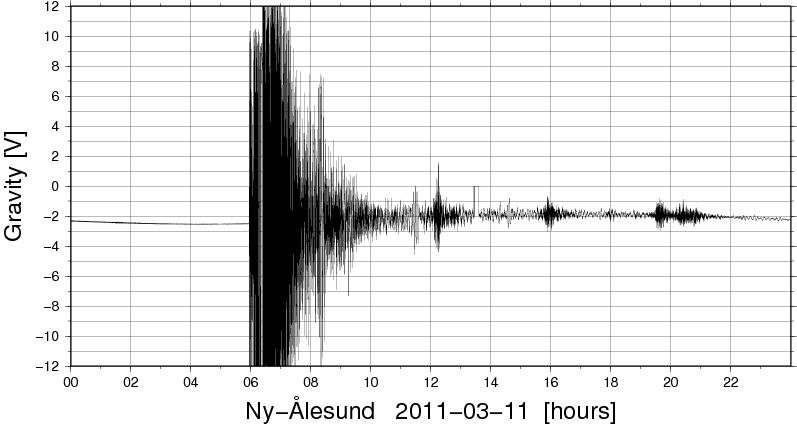 Dawn reveals miles of highways destroyed by the tsunamiTsunami Warning Centre issues a warning for the Pacific Ocean from Japan to the USSeveral thousand people living within a mile and a half of the Fukushima power plant are evacuatedWithin an hour after the quake a wall of water 30 feet high washes over the Japanese coastCooling system at the Fukushima nuclear plant are reported to be not workingCasualty reports start to come in25 countries offer aid and assistanceStores begin to run out of food, water and gasolineJapanese government declares emergency for nuclear power plantThousands of Japanese people travel south away from their earthquake stricken homesRescuers struggle to pull survivors from collapsed buildingsRadiation starts to leak from the power plantDeath toll put at 427Lots of small aftershocks are felt